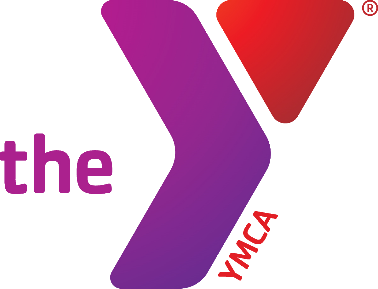 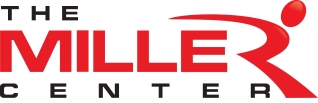 Personal TrainingPlease answer the questions below to the best of your ability. These will help our personal trainers be able to accurately form a workout plan to best meet your needs. 1) How were you referred to this program? (Be Specific) ____________________________________________________2) Have you ever worked with a personal trainer before? Yes _____	No ______3) Describe your regular physical activity or exercise program.	a. Type _____________________________________________________________________________________	b. Frequency ________________________________________________________________________________	c. Duration __________________________________________________________________________________	d. Intensity __________________________________________________________________________________4) Do you have injuries (bone or muscle disabilities) that may interfere with exercising? Yes _____	No _____ 	If yes, briefly describe: ___________________________________________________________________________________________________________________________________________________________________________5) What is your body weight now? __________   What was it one year ago? ___________	At age 21? _________6) Are you currently employed?	Occupation _______________________________________	Years Worked ______________________7) Do you follow or have any specific dietary restrictions? ______________________________________________________________________________________________________________________________________________________8) How do you feel about your nutritional habits? _______________________________________________________________________________________________________________________________________________________________9) List any medications you are presently taking. _____________________________________________________________10) What are your personal health and wellness objectives?	1. ________________________________________________________________________________________________________________________________________________________________________________________________	2. __________________________________________________________________________________________________________________________________________________________________________________________________	3. ____________________________________________________________________________________________________________________________________________________________________________________________________HEALTH/MEDICAL QUESTIONNAIREDate: _____________________Name: ____________________________		Date of Birth: _____________________Address: __________________________________________________________________________________			Street			City			State			Zip	Phone (H): _______________________ (C): _______________________  (W): ___________________Email Address: ____________________________________In case of emergency, whom may we contact?Name:	_______________________________________	Relationship: ________________Phone (H): _________________________	(C): _________________________ (W): _____________________Personal PhysicianName: 	_____________________________ Phone: ____________________ Fax:_________________Present/Past HistoryHave you had OR do you presently have any of the following conditions? (Check if yes.)___ 	Rheumatic Fever						___	Recent Operation		___	Edeme (swelling of ankles)				___	High Blood Pressure___	Injury to back or knees					___	Low Blood Pressure___	Seizures							___	Lung Disease___	Heart Attack						___	Diabetes___	Fainting or dizziness with or without physical exertion	___	High Cholesterol___	Shortness of breath at rest or wild mild exertion		___	Chest Pains___	Intermittent claudication (calf cramping)			___	Known heart murmur___	Orthopnea (the need to sit up to breath comfortably)___	Shortness of breath at night___	Palpitations or tachycardia (unusually strong or rapid heartbeat)___	Pain, discomfort in the chest, neck, jaw, arms or other areas with or without physical exertion___	Temporary loss of visual acuity or speech, or short-term numbness or weakness in one side, arm, or leg of your body___	Other (Explain: ________________________________________________________)Family HistoryHave any of your first degree relatives (parent, sibling or child) experienced the following conditions? (Check if yes.)___ 	Heart Arrhythmia		___	Congenital Heart Disease			___	Marfan Syndrome___	Heart Attack			___	Premature death before age 50		___	High Blood Pressure___	Heart Operation			___	High Cholesterol				___	Diabetes	___	Significant disability secondary to a heart condition		___	Other Major Illness ________________________Explain checked items: ____________________________________________________________________________________________________________________________________________________________________________________________________________________________________________________________________________________________________________________________________